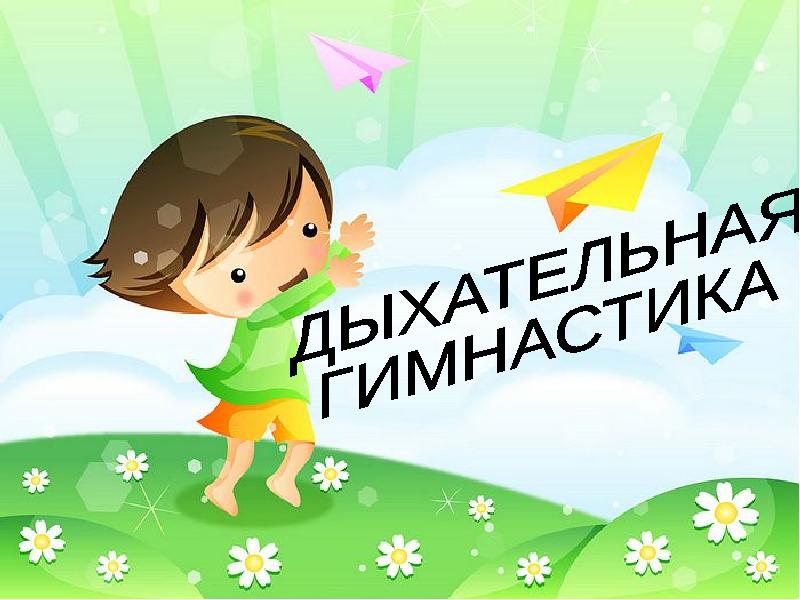 для детей второй младшей группыЧудо-носПосле слов «задержу дыхание» дети делают вдох и задерживают дыхание. Воспитатель читает стихотворный текст, ребята только выполняют задание.Носиком дышу,Дышу свободно,Глубоко и тихо –Как угодно.Выполню задание,Задержу дыхание.Раз, два, три, четыре –Снова дышим:Глубже, шире.ВоронаИ.п.: ребёнок стоит прямо, слегка расставив ноги и опустив руки.Вдох — разводит руки широко в стороны, как крылья, медленно опускает руки и произносит на выдохе: «каррр», максимально растягивая звук [р]. БегемотикИ.п.: лежа или сидя.Ребенок кладет ладонь на область диафрагмы и глубоко дышит. Вдох и выдох производится через нос. Упражнение может выполняться в положении сидя и сопровождаться словами:Сели бегемотики,Потрогали животики.То животик поднимается (вдох),То животик опускается (выдох).ЧасикиИ.п.: стоя, ноги слегка расставить, руки опустить. Размахивая прямыми руками вперед и назад, произносить «тик-так».Повторить до 10 раз.Бабочки полетелиСидя за стол, положить перед собой бабочку. Дети дуют на бабочку, как можно сильнее, стараясь сдуть их со стола.ПаровозикХодьба, делая попеременные движения руками и приговаривая: «чух-чух-чух».Через определенные промежутки времени можно останавливаться и говорить«ту-тууу».Продолжительность – до 30 секунд.Вырасти большойИ.п.: стоя прямо, ноги вместе.Поднять руки вверх, хорошо потянуться, подняться на носки – вдох, опустить руки вниз, опуститься на всю ступню – выдох.На выдохе произнести «у-х-х-х»!Повторить 4-5 разГуси летятМедленная ходьба.На вдох – руки поднять в стороны, на выдох — опустить вниз с произнесением длинного звука«г-у-у-у». Надуй шарикИ.п.: ребёнок сидит или стоит. «Надувая шарик» широко разводит руки в стороны и глубоко вдыхает, затем медленно сводит руки, соединяя ладони перед грудью и выдувает воздух – ффф.«Шарик лопнул» — хлопнуть в ладоши,«из шарика выходит воздух» — ребенок произносит: «шшш», вытягивая губы хоботком, опуская руки и оседая, как шарик, из которого выпустили воздух.Можно использовать стихи:Надуваем быстро шарик,Он становиться большой.Шарик лопнул,Воздух вышел.Стал он тонкий и худой!Подуй на одуванчикИ.п.: малыш стоит или сидит.Делает глубокий вдох носом, затем длинный выдох через рот, как будто хочет сдуть с одуванчика пух.КурочкаИП — стоя, ноги на ширине плеч. При вдохе руки разводятся как можно шире в стороны, подобно крыльям. С выдохом следует наклониться (лучше при этом подсогнуть колени), опустить голову и произнести: «Тах-тах-тах», похлопывая себя руками по коленям. Повторить четыре-пять раз.НасосикИП — стоя, руки на поясе, ноги на ширине плеч. При вдохе следует слегка присесть, при выдохе — подняться. С каждым следующим вдохом садимся чуть глубже, затем снова поднимаемся. Достаточно сделать три-четыре раза.САМОЛЁТ.Рассказывайте стихотворение, а малыш пусть выполняет движения в ритме стиха:Самолётик - самолёт  (малыш разводит руки в стороны ладошками вверх, поднимает голову, вдох)Отправляется в полёт (задерживает дыхание)Жу- жу -жу (делает поворот вправо)Жу-жу-жу (выдох, произносит ж-ж-ж)Постою и отдохну (встает прямо, опустив руки)Я налево полечу (поднимает голову, вдох)Жу – жу – жу (делает поворот влево)Жу- жу –жу (выдох, ж-ж-ж)Постою и отдохну (встаёт прямо и опускает руки).Повторить 2-3 разаМЫШКА И МИШКА.Вы читаете стихотворение, ребёнок выполняет движения.У мишки дом огромный (выпрямиться, встать на носочки, поднять руки вверх, потянуться, посмотреть наруки, вдох)У мышки – очень маленький (присесть, обхватить руками колени, опустить голову, выдох с произнесением звука ш-ш-ш)Мышка ходит в гости к мишке (походить на носочках)Он же к ней не попадёт. Повторить 3 – 4 раза.ВЕТЕРОК.Я ветер сильный, я лечу,Лечу, куда хочу (руки опущены, ноги слегка расставлены, вдох через нос)Хочу налево посвищу (повернуть голову налево, губы трубочкой и подуть)Могу подуть направо (голова прямо, вдох, голова направо, губы трубочкой, выдох)Могу и вверх (голова прямо, вдох через нос, выдох через губы трубочкой, вдох)И в облака (опустить голову, подбородком коснуться груди, спокойный выдох через рот)Ну а пока я тучи разгоняю (круговые движения руками).Повторить 3-4 раза.ПЧЁЛКА.Покажите ребенку, как нужно сидеть: прямо, скрестив руки на груди и опустив голову.Пчёлка сказала: «Жу-жу-жу» (сжимаем грудную клетку и на выдохе произносим: ж-ж-ж, затем на вдохе разводим руки в стороны, расправляем плечи и произносим…)Полечу и пожужжу, детям мёда принесу (встаёт и, разведя руки в стороны, делает круг по комнате, возвращается на место).Повторить 5 раз. Следите, чтоб вдох был через нос, и дыхание было глубокое.КОСИМ ТРАВУ.Предложите малышу «покосить траву»: ноги на ширине плеч, руки опущены. Вы читаете стишок, а ребёнок, произнося «зу-зу» машет руками влево – выдох, вправо – вдох.Зу-зу, зу-зу,Косим мы траву.Зу-зу, зу-зу,И налево взмахну.Зу-зу, зу-зу,Вместе быстро, очень быстроМы покосим всю траву.Зу-зу, зу-зу.Пусть ребёнок встряхнёт расслабленными руками, повторить с начала 3 – 4 раза.Воздушный шарикИ.п.: сидя или лежа, ребенок кладет руки на живот.Делая медленный глубокий вдох, надувает живот, одновременно представляя, что в животе надувается воздушный шарик.Задерживает дыхание на 5 секунд. Делает медленный выдох, живот сдувается.Задерживает дыхание на 5 секунд.Выполняется 5 раз подряд.Бросим мячИ.п.: стоя, руки с мячом подняты вверх.Бросить мяч от груди вперед, при выдохе длительное «у-х-х-х».Повторить 5-6 раз.ПетушокИ.п.: стоя прямо, ноги врозь, руки опустить.К нам в гости пришёл петушок. Поднять руки в стороны (вдох).Он кричит вот так: «Ку-ка-ре-ку!» Хлопнуть руками по бедрам (выдох).НожницыИ.п.: сидя за столом или сидя на полу, скрестив ноги (варианты: сидя на коленях или на пятках, ноги вместе).Прямые руки вытянуты вперед или в стороны на уровне плеч, ладони смотрят вниз.С вдохом левая рука поднимается вверх, правая опускается вниз.С выдохом – левая рука вниз, правая вверх.После освоения ребенком этого упражнения можно его изменить: двигаются не руки от плеча, а только кисти рук.ХомячокПредложите ребенку пройти несколько шагов (до 10-15), надув щёки, как хомячок, затем легко хлопнуть себя по щекам – выпустить воздух изо рта и пройти ещё немного, дыша носом.ВолнаИ.п.: сидя или лежа на полу, ноги вместе, руки вниз.На вдохе руки поднимаются над головой, на выдохе медленно возвращаются в исходное положение. Одновременно с выдохом ребенок говорит «Вни-и-и-з».После освоения ребенком этого упражнения проговаривание отменяется.Ныряльщики за жемчугомОбъявляется, что на морском дне лежит красивейшая жемчужина. Достать ее сможет тот, кто умеет задерживать дыхание.Ребенок в положении стоя делает два спокойных вдоха и два спокойных выдоха через нос, а с третьим глубоким вдохом закрывает рот, зажимает пальцами нос и приседает до желания сделать выдох.«Подуем на…»И.п.: ребёнок стоит, ноги слегка расставлены, руки опущены, делает вдох.Выдох – поворачивает голову направо и, сделав губы трубочкой, дует на плечо. Голова прямо — вдох носом. Голову влево – выдох; голова прямо – вдох. Приговариваем в это время:«Подуем на плечо,Подуем на другое,На солнце горячоПекло дневной порой».«Подуем на…»ИП: ребёнок стоит, ноги слегка расставлены, руки опущены, делает вдох.Ребенок опускает голову, подбородком касаясь груди,  делает спокойный выдох, голова прямо — вдох носом. Поднимает лицо кверху — выдох через губы, сложенные трубочкой.Взрослый приговаривает:«Подуем на живот,Как трубка, станет рот,Ну, а теперь — на облакаИ остановимся пока».